Le magot de matante GertrudeMatante Gertrude vient tout juste de gagner une grande quantité de fric à la poule aux œufs d’or l’an dernier. Elle est déterminée à tout utiliser son magot en dépensant un montant fixe par semaine. Voici un graphique exprimant cette situation. 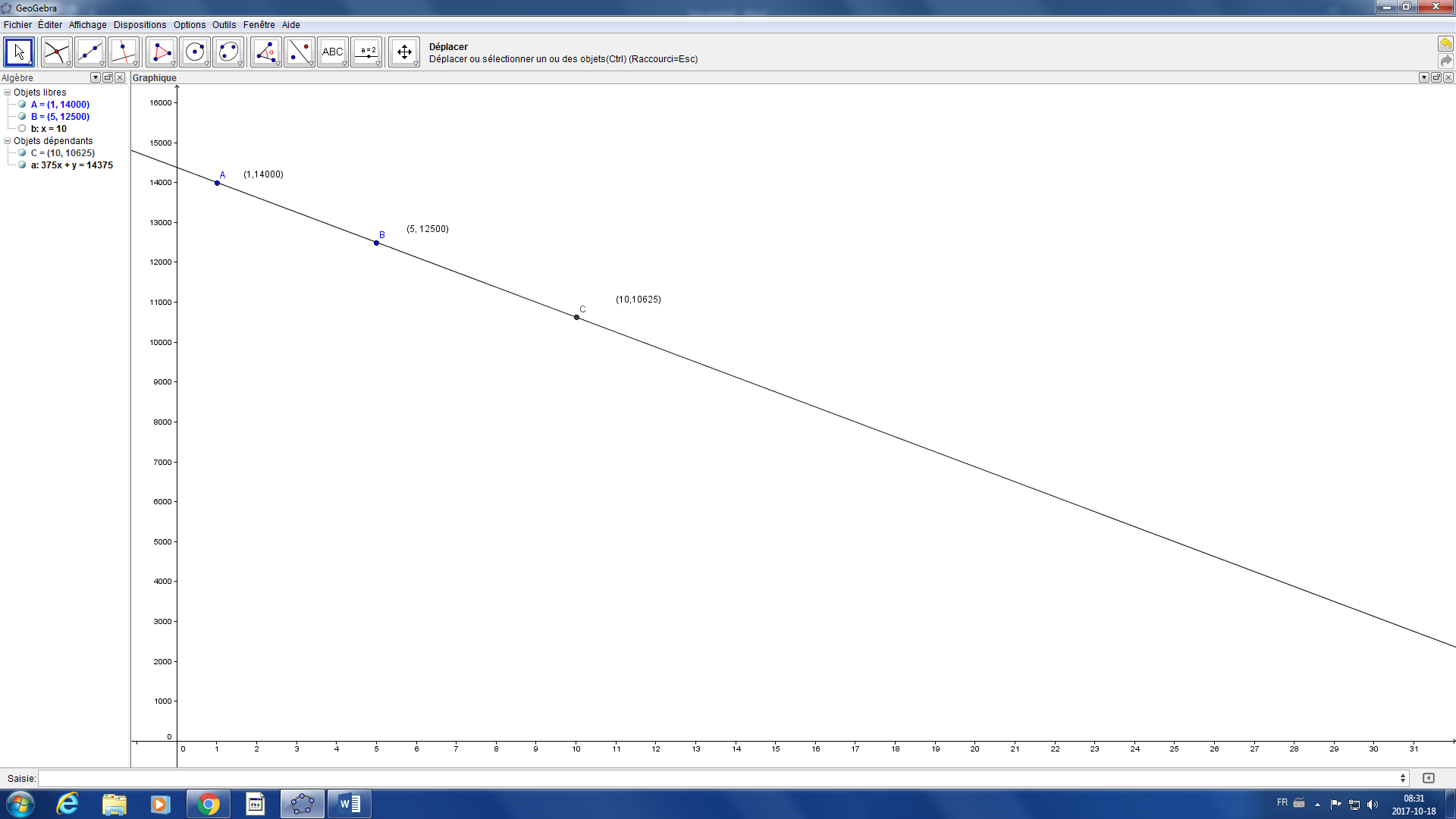 Les points sont (1,14000) ; (5,12500) et (10,10625)En aura-t-elle assez pour finir son année ?